MEGHÍVÓA Békés Megyei Kereskedelmi és Iparkamarakonzultációval egybekötött előadást szervez az érintettek számára„Hulladékgazdálkodási – MOHU – regisztráció kisokos” címmel	2023. július 1-jén lép életbe a kiterjesztett gyártói felelősség, azonban a jogszabály már áprilisra és 	májusra is teljesítendő feladatokat fogalmaz meg. Előadásunkkal segítünk tisztán látni, hogy 	gyakorlatban mit is jelentenek a hulladékgazdálkodási szabályok változásai, milyen EU-s 	irányelveknek való megfelelés miatt vált szükségessé a kiterjesztett gyártói felelősségi rendszer bevezetése.Helyszín: 	Békés Megyei Kereskedelmi és Iparkamara II. em. konferenciaterem		5600, Békéscsaba, Penza ltp. 5.Időpont: 	2023. május 11. (csütörtök) 10:00Előadó: 	Fehér Tamás – Fehér Rendszerház Kft. 		Csermely Ildikó – Eu-Pro EHS Consulting Kft.  9:15 – 10:00 	Regisztráció10:00 – 11:00 	Koncessziós hulladékgazdálkodási rendszer bemutatása			-	Hulladéktörvény fő változásainak bemutatása			-	Koncessziós rendszer felépítésének bemutatása (intézményi és				közszolgáltatási részterv., kompenzáció			-	Visszaváltási díj rendszer11:00 – 12:00		A gyártói felelősségi rendszer előttünk álló kihívásai			- 	EPR díj – termék díj bemutatása, összefüggései, érintett témakörök			- 	Nyilvántartási, adatszolgáltatási és díjfizetési kötelezettségek  			- 	MOHU regisztráció			-	Gyakori kérdések12:00			KonzultációA rendezvény térítésmentes, de regisztrációhoz kötött. Regisztrációs felület: (https://bmkik.hu/mohu)A jelentkezési határidő: 2023. május 10., 15:00Békéscsaba, 2023.04.27.				Tisztelettel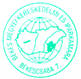 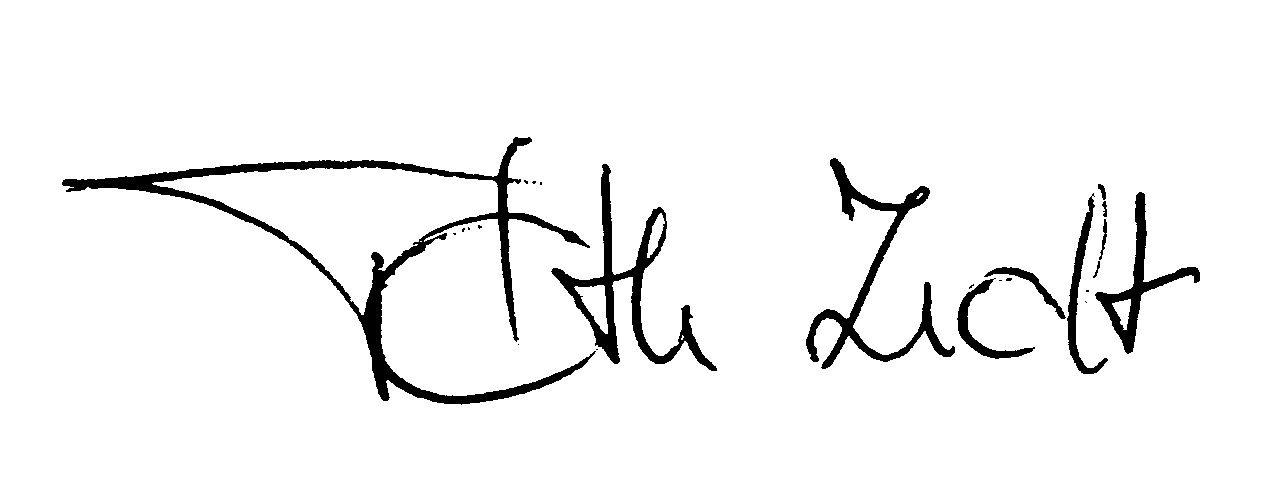 	Tóth Zsolt	titkár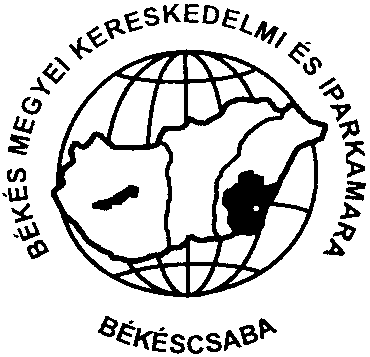 BÉKÉS MEGYEI KERESKEDELMI ÉS IPARKAMARAChamber of Commerce  and Industry of Békés CountyBékéscsaba, Penza ltp. 5. H-5601 Pf.: 135. Tel./Fax: (36-66) 324-976E-mail: bmkik@bmkik.hu Web: www.bmkik.hu